Chair: Katie Sendze, HealthInfoNet, ksendze@hinfonet.org, HIN Staff: Shaun Alfreds, Katelyn MichaudMember Attendance: Margaret Longsworth, Ann Sullivan, Luke Lazure, Nancy Birkhimer, Jospeh Riddick, Dawn Gallagher, Dana Duncan, Karynlee Harrington, Katherine Pelletreau, Carrie Arseanault, Patsy Leavitt, Wayne Gregersen, Bruce Donlin, Michael DeLorenzo, Chuck Pritchard, Rebecca Gagnon Ad Hoc Attendance:  Not ApplicableMembers Absent: Ralph Johnson, Barbara CrowleySubcommittee documents available at:  http://www.maine.gov/dhhs/oms/sim/data-infrastructure/index.shtmlNew ActionsOutstanding Actions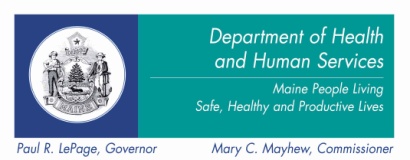 SIM Data Infrastructure SubcommitteeDate: October 31, 2013Time: 10:50am-12:00pmLocation: Augusta Civic Center, Cumberland RoomRisk Item IdentifiedFollow up for riskEscalation to Steering (y/n)Not Applicable Not ApplicableNot ApplicableAgenda ItemDiscussion Points and DecisionsDiscussion Points and DecisionsWelcomeMeetings are open to the public and meeting notes and documents will be available on the SIM website under the Data Infrastructure Subcommittee folder (see link above)The charge of the subcommittee is to advise key projects and objectives within the scope of SIM that will improve data infrastructure and technology across MaineInterested parties and public parties may make comments at the end of each meeting during the “Public Comment” sectionMeetings are open to the public and meeting notes and documents will be available on the SIM website under the Data Infrastructure Subcommittee folder (see link above)The charge of the subcommittee is to advise key projects and objectives within the scope of SIM that will improve data infrastructure and technology across MaineInterested parties and public parties may make comments at the end of each meeting during the “Public Comment” sectionIntroductionsMember introductionsSee Member list for more informationMember introductionsSee Member list for more informationSIM Governance & Role of SubcommitteeSIM subcommittees are a critical piece of the SIM Governance StructurePlease review the “Maine State Innovation Model (SIM) Subcommittees” handout for more informationSubcommittees are divided into four groups of participants: Core members, Ad Hoc members, Interested parties, and Public participantsAd Hoc members will be appointed to the subcommittee by the chair to serve during a period time when their expertise is needed. Please contact Katie prior to a meeting if you believe that you and someone you may know could be an Ad Hoc memberSIM subcommittees are a critical piece of the SIM Governance StructurePlease review the “Maine State Innovation Model (SIM) Subcommittees” handout for more informationSubcommittees are divided into four groups of participants: Core members, Ad Hoc members, Interested parties, and Public participantsAd Hoc members will be appointed to the subcommittee by the chair to serve during a period time when their expertise is needed. Please contact Katie prior to a meeting if you believe that you and someone you may know could be an Ad Hoc memberMeeting PlanningInvites have been sent by Katie for the Nov., Dec., Jan., and Feb. meetingsOnce projects are launched and the subcommittee feels comfortable with the progress of the projects then subcommittee will meet less frequentlyMeetings will always be available via telecommunications for those who may not be able to attend an in-person meetingIt was noted that in-person meetings would be important at first in order to build relationships etc. As a result, the 11/14 meeting offers in person locations in Brewer and Augusta, with phone access for those that cannot attend in person. Invites have been sent by Katie for the Nov., Dec., Jan., and Feb. meetingsOnce projects are launched and the subcommittee feels comfortable with the progress of the projects then subcommittee will meet less frequentlyMeetings will always be available via telecommunications for those who may not be able to attend an in-person meetingIt was noted that in-person meetings would be important at first in order to build relationships etc. As a result, the 11/14 meeting offers in person locations in Brewer and Augusta, with phone access for those that cannot attend in person. Effective MeetingsIf a member has anything they would like to present to the subcommittee please prep with Katie prior to the meetingPlease follow through on action listsDecisions will be made by consensus of the core membersInformation and documents will be sent out prior to meetings via emailPlease see “Expectations for effective meetings” in the slide show hand-outIf a member has anything they would like to present to the subcommittee please prep with Katie prior to the meetingPlease follow through on action listsDecisions will be made by consensus of the core membersInformation and documents will be sent out prior to meetings via emailPlease see “Expectations for effective meetings” in the slide show hand-outIntroduction to upcoming meeting topicsNovember 14th meeting will have members review criteria and give input for the HIN BH RFP and the draft letter that will be released to the public about the Blue Button/Patient Portal HIE projectDecember 4th meeting will have members approve the final draft of the HIN BH RFP and Pilot projectsNovember 14th meeting will have members review criteria and give input for the HIN BH RFP and the draft letter that will be released to the public about the Blue Button/Patient Portal HIE projectDecember 4th meeting will have members approve the final draft of the HIN BH RFP and Pilot projectsOtherPlease review handouts given out at the meeting and also documents on the SIM websitePlease review handouts given out at the meeting and also documents on the SIM websiteReferenceAction ItemsStatusWhoDue ByMembership ListUpdate Subcommittee member list and send outKatieGeneralDetermine if members wish to meet in-person and where or by conference callKatieDone for 11/14ReferenceAction ItemsStatusWhoDue ByNot ApplicableNot Applicable